TEHNISKĀ SPECIFIKĀCIJA Nr. TS 0501.001-002 v1Gāze MAG metināšanas procesam Attēlam ir informatīvs raksturs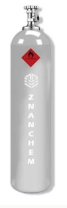 Nr.AprakstsMinimālā tehniskā prasībaPiedāvātās preces konkrētais tehniskais aprakstsAvotsPiezīmesVispārīgā informācijaRažotājs (materiāla/iekārtas ražotāja nosaukums un ražotājvalsts)Norādīt informāciju 0501.001 Gāze MAG metināšanas procesam 50 l balonamTipa apzīmējums 0501.002 Gāze MAG metināšanas procesam 20 l balonamTipa apzīmējumsParauga piegādes laiks tehniskajai izvērtēšanai (pēc pieprasījuma), darba dienasNorādīt vērtībuStandartiAtbilstība standartam  LVS EN ISO 14175:2008 Metināšanas izlietojamie materiāli. Gāzes un gāzu maisījumi kausēšanas metināšanai un radnieciskiem procesiemAtbilstAtbilstība standartam DIN 477 Cylinder Valve Outlets and ConnectorsAtbilstDokumentācijaIr iesniegts preces attēls, kurš atbilst sekojošām prasībām: ".jpg" vai “.jpeg” formātāizšķiršanas spēja ne mazāka par 2Mpixir iespēja redzēt  visu produktu un izlasīt visus uzrakstus uz tāattēls nav papildināts ar reklāmuAtbilstOriģinālā lietošanas instrukcija sekojošās valodāsLV vai ENTipa apstiprinājuma sertifikātsAtbilstIesniegta drošības datu lapa AtbilstVides nosacījumiMinimālā darba temperatūra (atbilstoši p.9.dokumentācijai)-5°CMaksimālā darba temperatūra (atbilstoši p.9.dokumentācijai)+40°CGāzes sastāvsGāzes tips M21, atbilstoši 5.punktamAtbilstArgons (Ar)79-82%CO218-21%Vītne pievienojumamAtbilstoši standartam DIN 477, Nr.6 vai Nr.9 AtbilstSpiediens balonāSpiediens balonā200 bar